令和元年　6月20日　作成POS専用　アルミフレームについて　本製品はハッチ開口時のフレーム分解を最小限に設計しております。　高効率化に加え、光学系上の分解リスクも最小限となります。　1・パネルの取外し　　　　ハッチ開口時に取り外すパネルは2枚（下図：赤枠）のみです。　　　　ドライバーでネジを緩めて外します。　（想定所要時間：5分）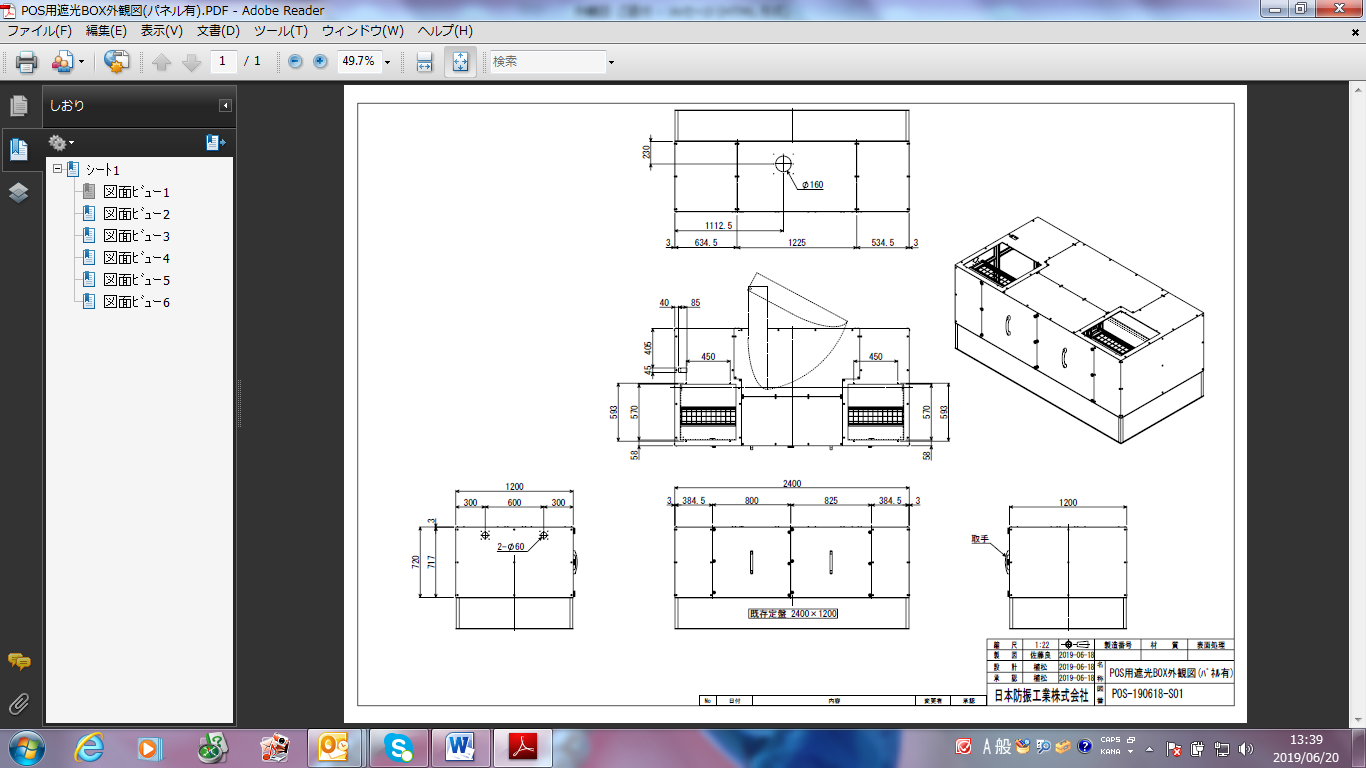 　2・フレーム（骨組み）の取外し　　　　下図：赤字3種、計4点を取外します。　　　　取外しても他フレームが崩れる心配はありません。　　　　「フレーム」と「コードラック」は開口部分のみ取り外せるようになっていますが、「コードラック」の取外しは十分に気を付ける必要があります。　　　　尚、「コードラック」上の配線はあらかじめ、たわませておきハッチ開口の折に奥へ回避できるようにしておくと便利です。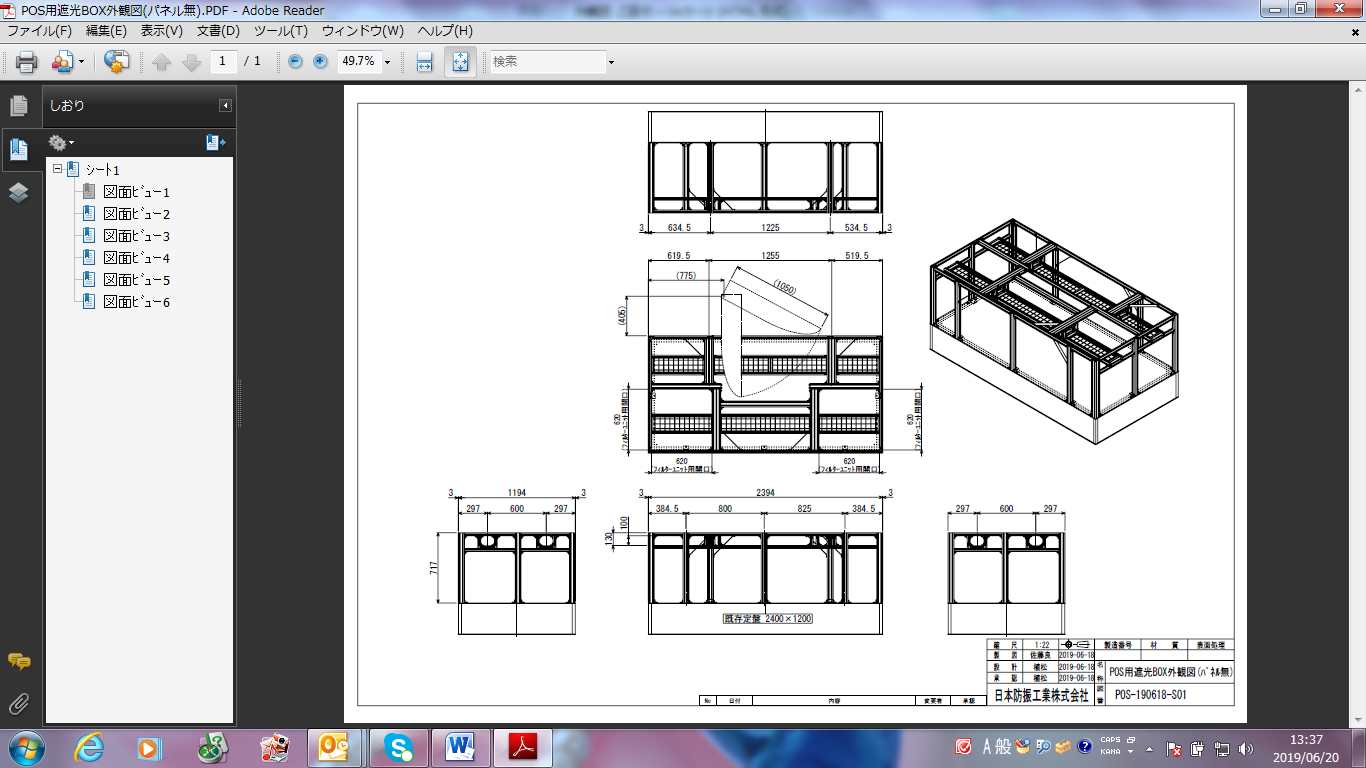 日本防振工業株式会社技術課課長　土屋憲介